ČJ 9 – zadání úkolu č. 5Milí deváťáci, dnes už mohly být přijímací zkoušky za vámi, ale bohužel nejsou…Budeme pokračovat v přípravě a tentokrát si vyzkoušíte zadaný didaktický test. Buďte poctiví a pracujte podle pokynů, které si přečtete v úvodu. Budu po vás chtít odpovědi. Ty mně zašlete nejpozději do úterý 21. dubna na moji školní emailovou adresu.  Výsledky vám zašlu na vaši emailovou adresu (možná i vašepořadí úspěšnosti v rámci třídyÚkol platí i pro ty z vás, kteří přijímací zkoušky psát nebudou (moc vás stejně není)Hodně zdaru!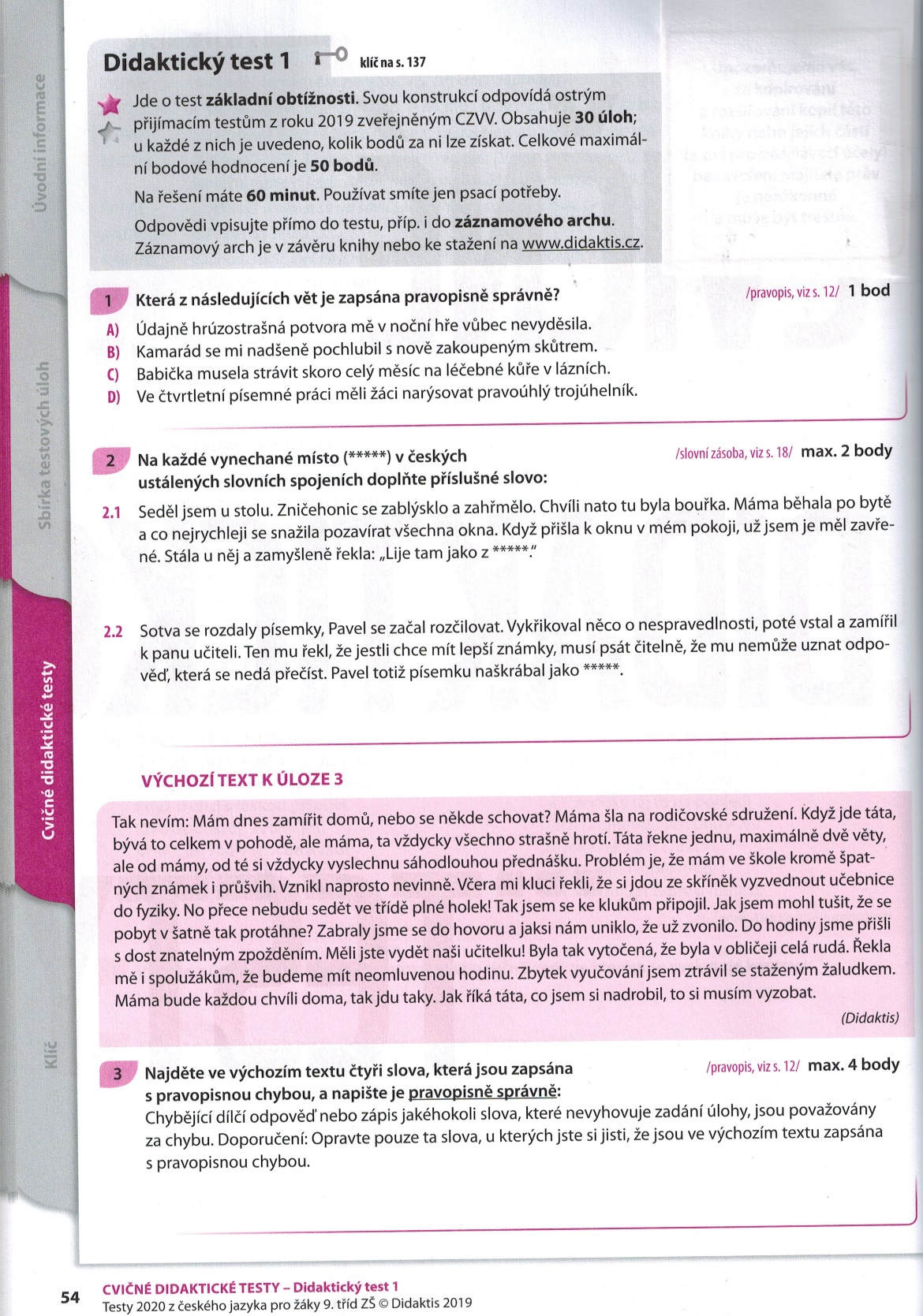 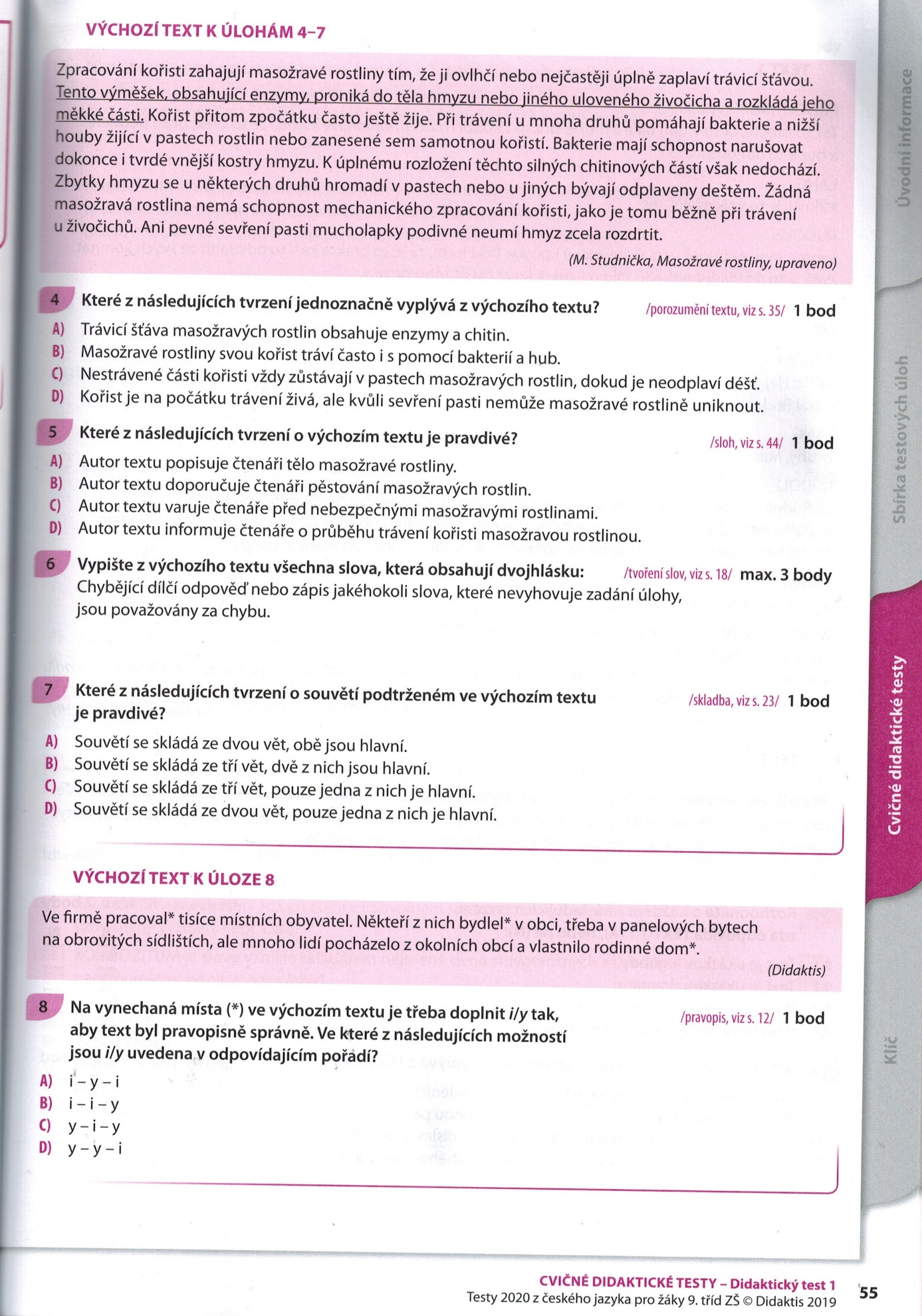 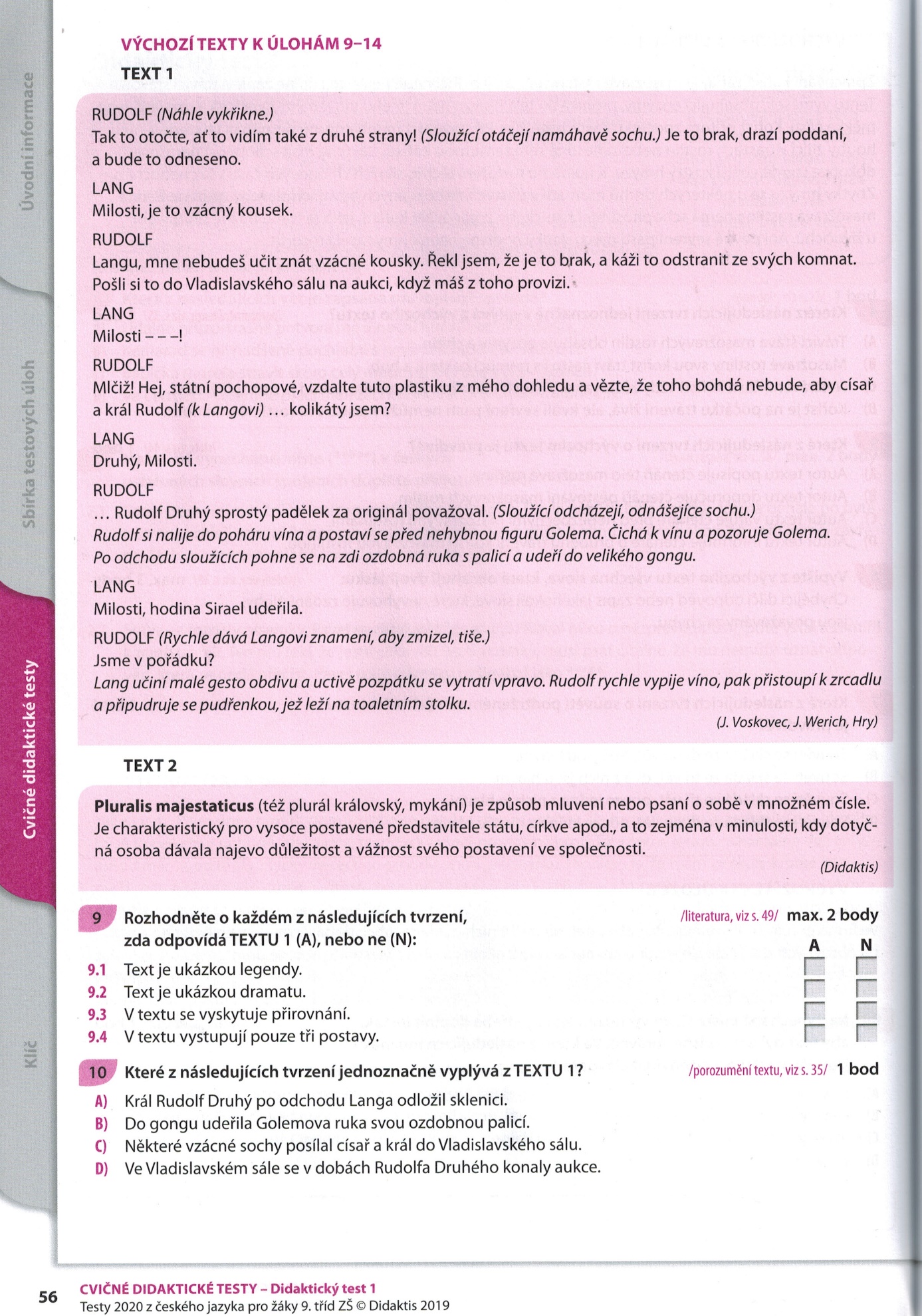 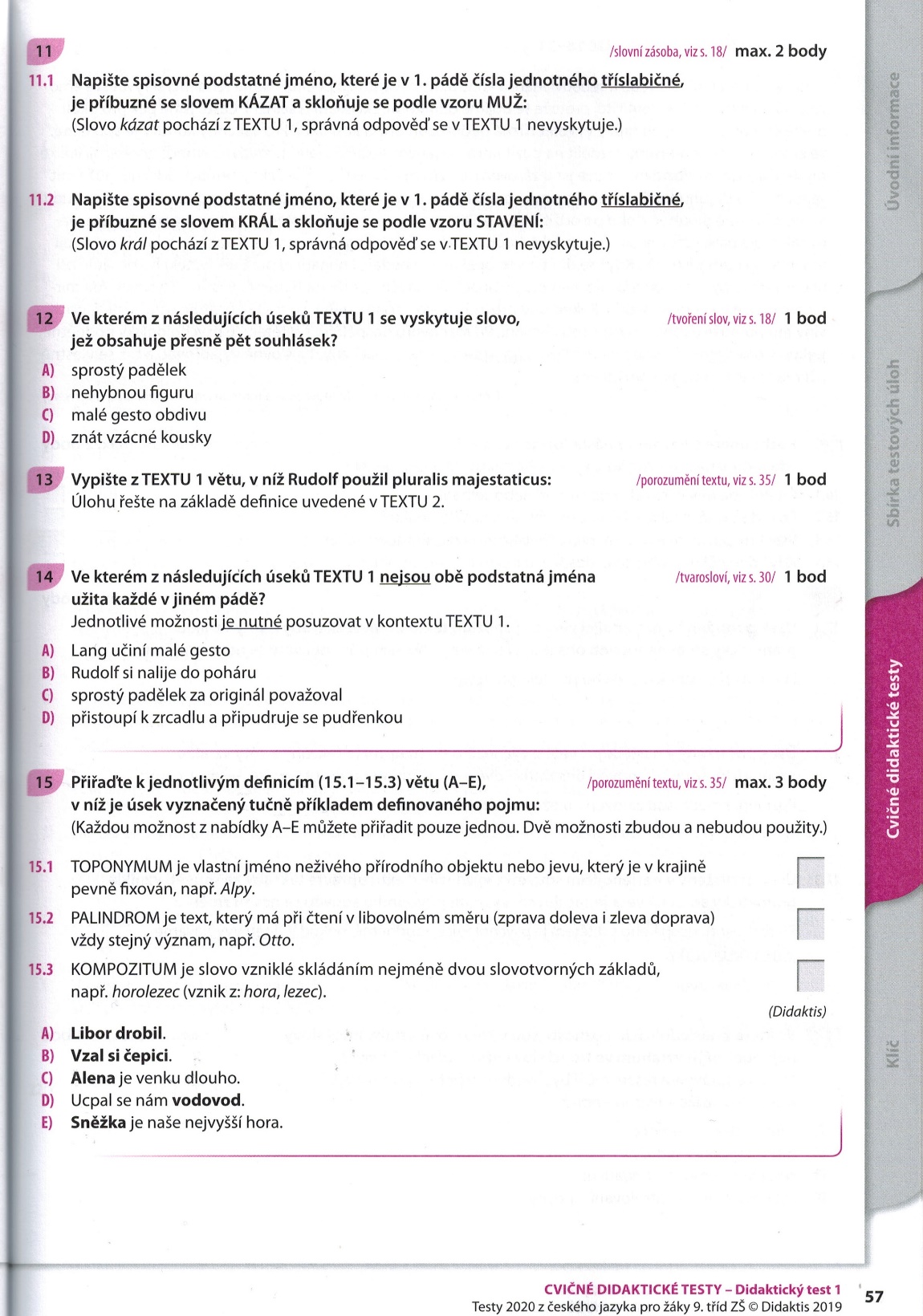 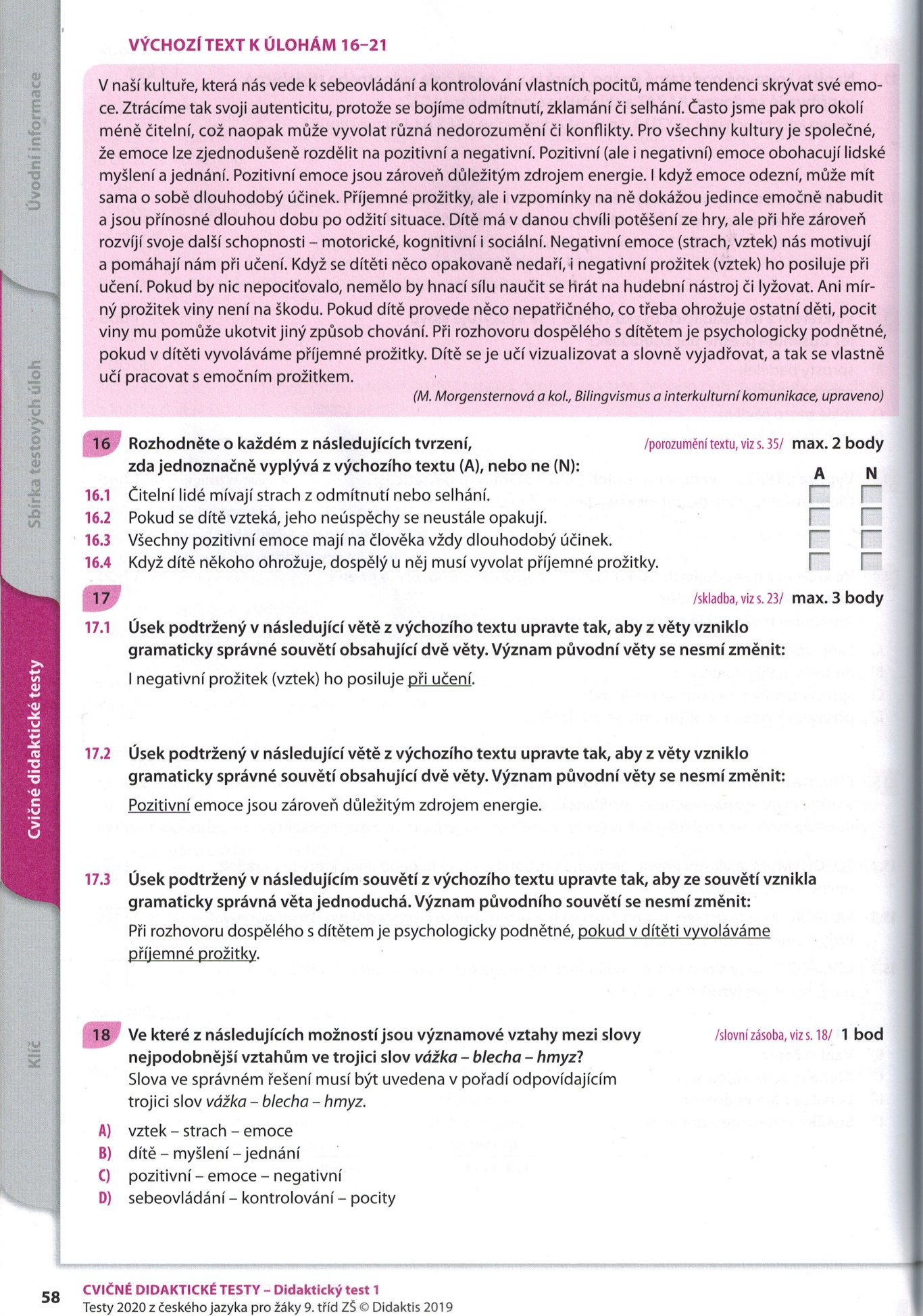 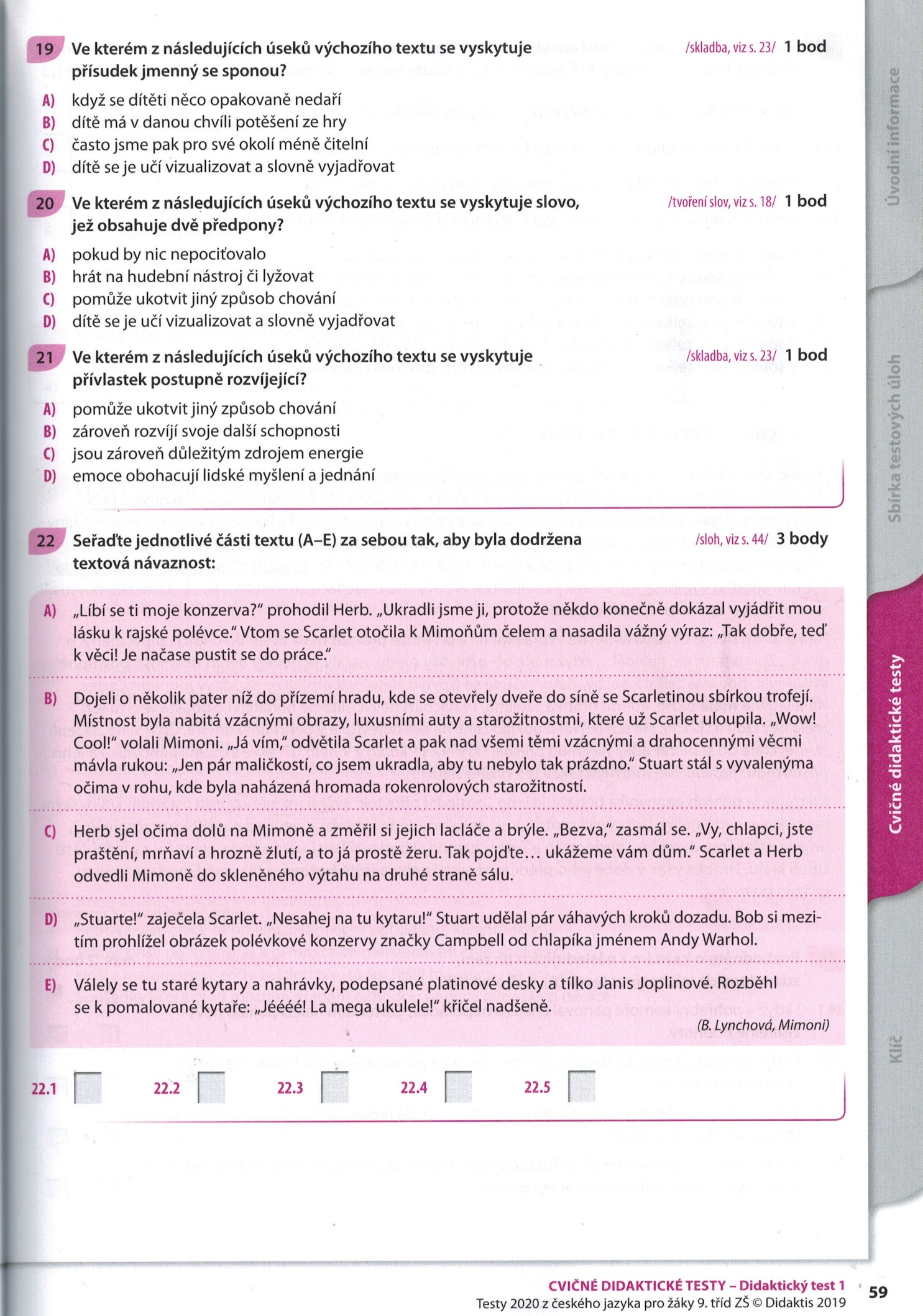 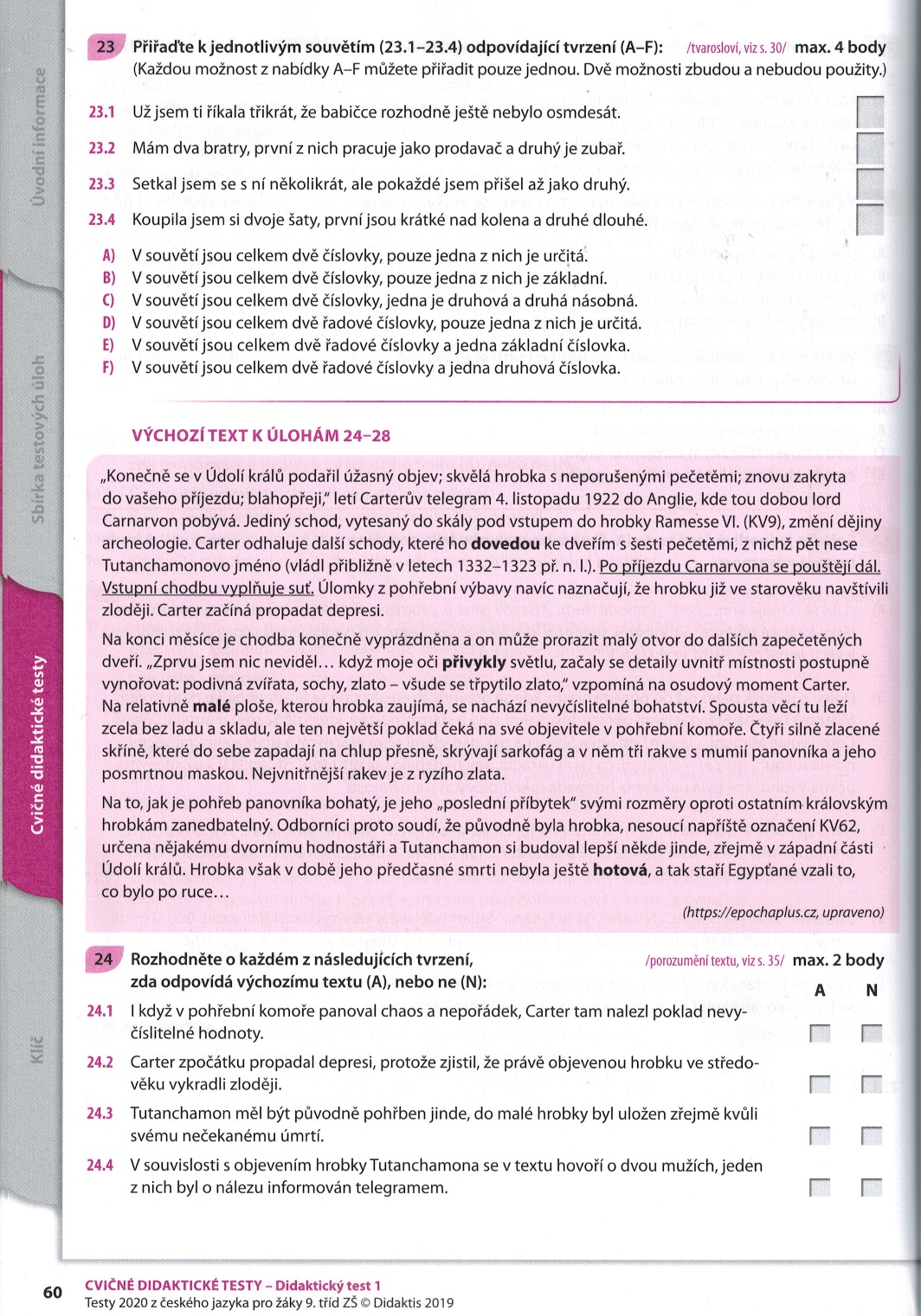 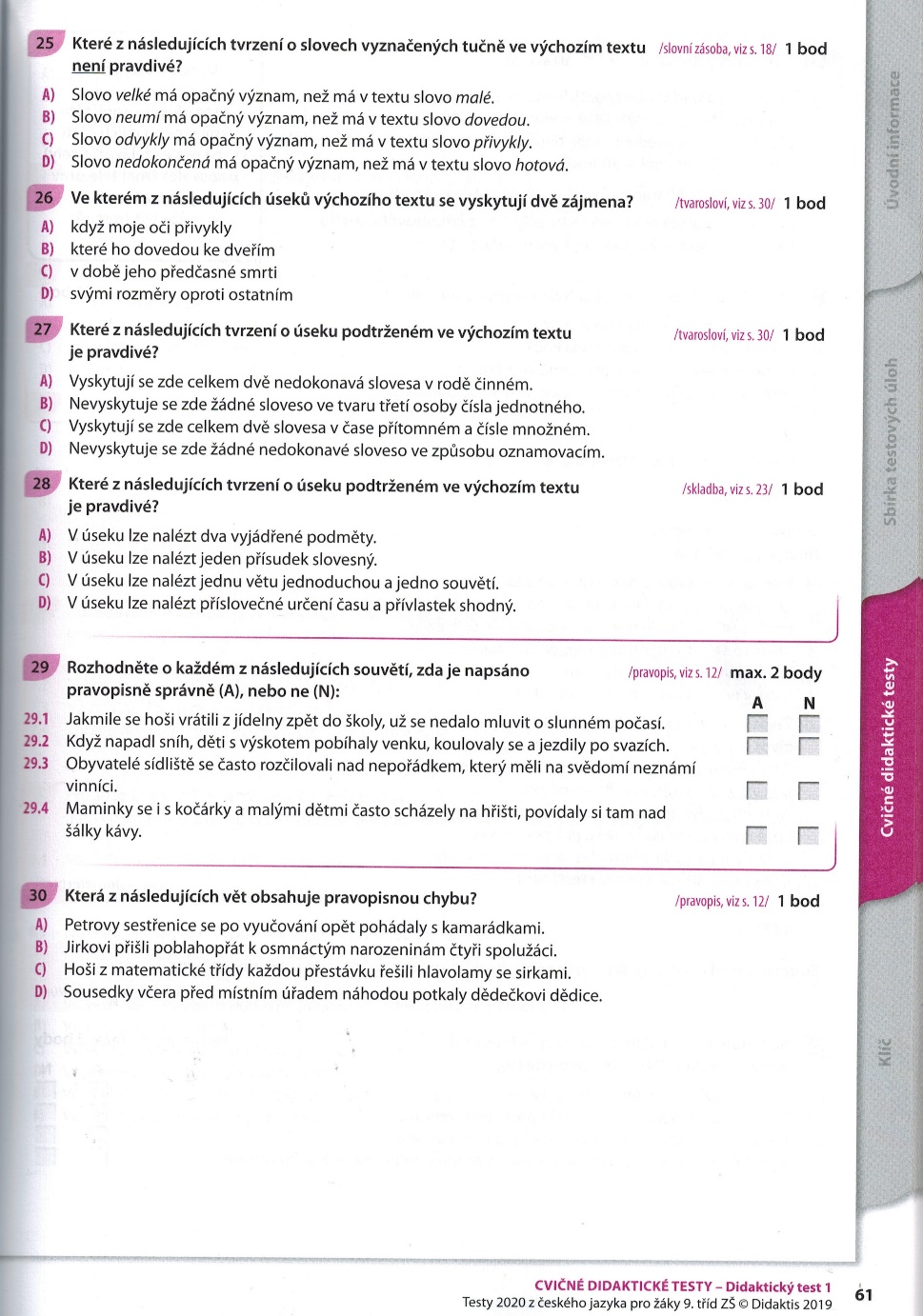 